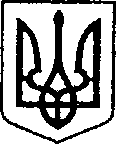 	Україна                     ЧЕРНІГІВСЬКА ОБЛАСТЬН І Ж И Н С Ь К А    М І С Ь К А    Р А Д АВ И К О Н А В Ч И Й К О М І Т Е ТР І Ш Е Н Н Явід 01 листопада 2018 р.		м. Ніжин		№ 362Про затвердження актукомісії з визначеннята відшкодування збитків власникамземлі та землекористувачам (Товариство з обмеженою відповідальністю «АШЕР», код ЄДРПОУ - 14236924).Керуючись ст. ст. 33, 42, 43, 59 Закону України “Про місцеве самоврядування в Україні”, рішенням виконавчого комітету Ніжинської міської ради від 26 лютого 2015 року №49 “Про створення комісії з визначення та відшкодування збитків власникам землі та землекористувачам міста Ніжина”, рішенням виконавчого комітету Ніжинської міської ради від 05 квітня 2018 року №101 «Про внесення змін до складу комісії з визначення та відшкодування збитків власникам землі та землекористувачам міста Ніжина», Постановою Кабінету Міністрів України від 19квітня 1993 року №284 “Про порядок визначення та відшкодування збитків власникам землі та землекористувачам”, Земельним кодексом України, Податковим кодексом України, Законом України “Про оренду землі”, розглянувши акт комісії з визначення та відшкодування збитків власникам землі та землекористувачам на території міста Ніжина (Товариство  з обмеженою  відповідальністю «АШЕР», код ЄДРПОУ - 14236924) від 28вересня 2018 року, враховуючи протокол засідання комісії з визначення та відшкодування збитків власникам землі та землекористувачам міста Ніжина від 28вересня 2018 року №9, виконавчий комітет Ніжинської міської ради вирішив:1.Затвердити Акт комісії з визначення та відшкодування збитків власникам землі та землекористувачам на території міста Ніжина (Товариство з обмеженою відповідальністю «АШЕР», код ЄДРПОУ - 14236924)від 28вересня 2018 року, нанесених юридичною особою Товариство з обмеженою відповідальністю «АШЕР»у зв’язку із використанням земельної ділянки площею: 0,2668 га за адресою: м.Ніжин, вул.Чернігівська,112а з порушенням земельного законодавства за період з 22травня 2015 року по 20травня 2018 року у сумі - 57608,36 грн. ( П’ятдесят сім тисяч шістсот  вісім гривень 36 копійок), (розрахунок додається).2. Начальнику відділу земельних відносин виконавчого комітету Ніжинської міської ради (Місан В.М.) забезпечити оприлюднення даного рішення на офіційному сайті Ніжинської міської ради протягом п’яти робочих днів після його прийняття.3. Контроль за виконанням даного рішення покласти на першого заступника міського голови з питань діяльності виконавчих органів ради Олійника Г.М.Міський голова                                                                                          А.В. ЛінникВізують:перший заступник міського голови з питань діяльності виконавчих органів ради 			 Г. М. Олійниккеруючий справами виконавчогокомітету Ніжинської міської ради					С.О. Колесникначальник відділуземельних відносин 							В. М. Місанначальник відділу містобудування та архітектури, головний архітектор   	В.Б. Мироненконачальник відділу юридично- кадрового забезпечення						В.О. ЛегаЗАТВЕРДЖЕНО:рішенням виконавчого комітету Ніжинської міської ради№ 362 від  01 листопада 2018 р.Акт комісії з визначення та відшкодування збитків власникам землі та землекористувачам на території міста Ніжина (Товариство  з обмеженою відповідальністю «АШЕР»,  код ЄДРПОУ - 14236924).           « 28 » вересня   2018 р.							м. НіжинКомісія з визначення та відшкодування збитків власникам земліта землекористувачам на території міста Ніжина створена відповідно до рішень виконавчого комітету Ніжинської міської ради від 26.02.2015 року №49,зі змінами згідно рішення виконавчого комітету Ніжинської міської ради від 05.04.2018 року № 101;присутні:Власник землі або землекористувач, якому заподіяли збитки – територіальна громада  м. Ніжина в особі Ніжинської міської ради Чернігівської обл.Юридична особа, яка завдала шкоду – Товариство з обмеженою відповідальністю «АШЕР».ВСТАНОВИЛА:1. Земельна ділянка, яку використовують, розташована за адресою: м. Ніжин вул. Чернігівська,112а.2. Площа земельної ділянки, яка використовується– 0,2668 га.3. Підстава використання земельної ділянки:відповідно до інформації з Державного реєстру речових прав на нерухоме майно від 12.03.2008 року за ТОВ«АШЕР», код ЄДРПОУ - 14236924 (юридична адреса: 04071, м. Чернігів, вул.Борисенка, 47), зареєстровано право приватної власності на нежитлові будівлі за адресою: м. Ніжин,вул. Чернігівська,112а , 47/100 від загальної площі нерухомого майна 6119,1 м2. ТОВ «АШЕР» володіє 47/100 часток нежитлових будівельвідповідно до договору купівлі – продажу нерухомого майна від 19.02.2008 року, що фактично складає - 2668,6м2.4. Термін використання земельної ділянки без оформлення речових прав та без правовстановлюючих документів: з 22травня 2015 року по 20травня 2018 року(термін позовної давності).5. Розмір збитків, завданих власнику землі або землекористувачу: 57608,36грн.(П’ятдесят сім тисяч шістсот  вісім гривень 36 копійок), розрахунок додається.6. Термін що встановлений для сплати завданих збитків: 10 днів з дня отримання акту.Голова Комісії			______________________________Члени Комісії			______________________________					______________________________					______________________________					______________________________					______________________________					______________________________					______________________________					______________________________Секретар Комісії		______________________________Додаток до акту комісії звизначення та відшкодуваннязбитків власникам землі таземлекористувачам на територіїміста Ніжина( ТОВ «АШЕР»)від «28  » вересня  2018 р.Розрахунок збитків, завданих власнику землі або землекористувачу.Відповідно до інформації з Державного реєстру речових прав на нерухоме майно від 12.03.2008року за ТОВ «АШЕР», код ЄДРПОУ  - 14236924 (юридична адреса: 04071,м.Чернігів, вул.Борисенка, 47),зареєстровано право приватної власності на нежитлові будівлі за адресою: м.Ніжин, вул. Чернігівська,112а загальною площею 6119,1 м2. ТОВ «АШЕР» володіє 47/100 частини нежитлової будівлі відповідно до договору купівлі – продажу нерухомого майна від 19.02.2008 року складає - 2668,6 м2.За даними ГУ ДФС у Чернігівській області Ніжинською ОДПІ (лист  від 29.08.2018 р. №3643/9/25-13),ТОВ «АШЕР» за період  2016, 2017 та  2018 років  податкові декларації з плати за землю по м.Ніжину не подавало, відповідно плата за землю не нараховувалась та не сплачувалась.Відповідно до інформації наданої міськрайонним управлінням у Ніжинському районі та м. Ніжині Головного управління Держгеокадастру у Чернігівській обл. (лист 18-25-0.172-884/119-18 від 29.08.2018 року, лист 18-25-0.172-980/119-18 від 26.09.2018 року) нормативна грошова оцінка за земельну ділянку за адресою: м. Ніжинвул. Чернігівська,112а  за 1 м2 склала:2015 рік – 173,47 грн.2016 рік – 248,57 грн, 2017 та 2018 роки – 263,49 грн.Ніжинська міська рада 21.05.2018 року № 1372 отримала заяву від ТОВ «АШЕР» щодо надання земельної ділянки за адресою: м. Ніжин вул. Чернігівська,112а площею 0,8393 га в оренду.Станом на 28 вересня 2018 р. ТОВ «АШЕР» не  уклало  договір оренди на вищевказану  земельну ділянку  з Ніжинською міською радою.Необхідно сплатити ТОВ «АШЕР» за користування земельною ділянкоюпід придбаним нерухомим майном (площею -2668,6 м2)за адресою: м. Ніжин, вул. Чернігівська,112а за період з 22.05.2015 по 20.05.2018 року:*Розрахунок: 173,47 грн*2668,6*3/100/365*224           **Розрахунок: 248,57 грн*2668,6*3/100***Розрахунок: 263,49 грн*2668,6*3/100           **** Розрахунок: 263,49*2668,6*3/100/365*140Розрахунок збитків спричинених ТОВ «АШЕР» за період з 22.05.2015 по 20.05.2018 за користування земельною ділянкою за адресою: м. Ніжин, вул. Чернігівська,112асклав:2015 рік – 8522,84 грн., 2016 рік -19900,01 грн., 2017 рік–21094,48 грн., 2018 рік  - 8091,03грн.Разом сума збитків склала – 57608,36 грн. (П’ятдесят сім тисяч шістсотвісімгривень 36 копійок).Голова Комісії			______________________________Секретар Комісії		______________________________Пояснювальна запискапро затвердження актукомісії з визначення та відшкодування збитків власникамземлі та землекористувачам (Товариство  з обмеженою  відповідальністю «АШЕР», код ЄДРПОУ - 14236924).Даний проект рішення підготовлено керуючись ст. ст. 33, 42, 43, 59 Закону України “Про місцеве самоврядування в Україні”, рішенням виконавчого комітету Ніжинської міської ради від 26 лютого 2015 року №49 “Про створення комісії з визначення та відшкодування збитків власникам землі та землекористувачам міста Ніжина”, рішенням виконавчого комітету Ніжинської міської ради від 05 квітня 2018 року №101 «Про внесення змін до складу комісії з визначення та відшкодування збитків власникам землі та землекористувачам міста Ніжина», Постановою Кабінету Міністрів України від 19 квітня 1993 року №284 “Про порядок визначення та відшкодування збитків власникам землі та землекористувачам”, Земельним кодексом України, Податковим кодексом України, Законом України “Про оренду землі”, розглянувши акт комісії з визначення та відшкодування збитків власникам землі та землекористувачам на території міста Ніжина (Товариство  з обмеженою  відповідальністю «АШЕР», код ЄДРПОУ - 14236924) від 28 вересня 2018 року, враховуючи протокол засідання комісії з визначення та відшкодування збитків власникам землі та землекористувачам міста Ніжина від 28 вересня 2018 року №9.У даному проекті рішення розглядається  питання про затвердженняакту комісії з визначення та відшкодування збитків власникам землі та землекористувачам на території міста Ніжина (Товариство з обмеженою відповідальністю « АШЕР»)від 21 червня 2018року, нанесених юридичною особою ТОВ «АШЕР»у зв’язку із використанням земельної ділянки площею: 0,2668 га за адресою: м. Ніжин, вул.Чернігівська,112а з порушенням земельного законодавства за період з 22травня 2015 року по 20 травня 2018 року у сумі - 57608,36 грн. ( П’ятдесят сім тисяч шістсот  вісім гривень 36 копійок).Начальник відділу земельних відносин				В. М. МісанОлійник Г.М.Осадчий С.О.Олійник І.В.Члени комісії:Метеля Н. В.Копилова Є.Г.Судейко Н. В.Мироненко В. Б.ТОВ-Нова– перший заступник міського голови з питань діяльності   виконавчих органів ради, голова комісії;радник міського голови м. Ніжина,головний спеціаліст відділу земельних відносин ,секретар комісії;– спеціаліст міськрайонного управління у Ніжинському районі та м. Ніжині головного управління Держгеокадастру у Чернігівській області (за згодою);-начальник сектора з питань претензійно-позовної роботи та запобігання корупції відділу юридично-кадрового забезпечення;–головний спеціаліст - економіствідділу планування доходів та аналізу виконання бюджету фінансового управління Ніжинської міської ради ;– начальник відділу містобудування та архітектури;№Адреса2015*2015*2015*2015*2016**2016**2016**2016**№АдресадніНГО/1м2%сума, грн.дніНГО/1м2%сума,грн.1Чернігівська, 112 а224173,473 8522,84366248,573 19900,01Разом8522,8419900,01№Адреса2017***2017***2017***2017***2018****2018****2018****2018****№АдресадніНГО/1м2%сума, грн.дніНГО/1м2%сума,грн.1Чернігівська, 112 а365263,49321094,48140263,4938091,03Разом21094,488091,03